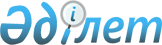 О внесении изменений в решение Кордайского районного маслихата от 27 декабря 2021 года №18-3 "О районном бюджете на 2022-2024 годы"Решение Кордайского районного маслихата Жамбылской области от 12 августа 2022 года № 27-6
      Кордайский районный маслихат РЕШИЛ:
      1. Внести в решение Кордайского районного маслихата "О районном бюджете на 2022-2024 годы" от 27 декабря 2021 года №18-3 (зарегистрировано в Реестре государственной регистрации нормативных правовых актов за №26324) следующие изменения:
      пункт 1 изложить в новой редакции:
      "1. Утвердить районный бюджет на 2022-2024 годы согласно приложению, в том числе на 2022 год, в следующих объемах:
      1) доходы – 28 450 116 тысяч тенге, в том числе:
      налоговые поступления – 4 182 770 тысяч тенге;
      неналоговые поступления – 78 997 тысяч тенге;
      поступления от продажи основного капитала-209 500 тысяч тенге;
      поступления трансфертов – 23 978849 тысяч тенге;
      2) затраты –28 571 257 тысяч тенге;
      3) чистое бюджетное кредитование – 28841 тысяч тенге, в том числе бюджетные кредиты-82 701 тысяч тенге;
      погашение бюджетных кредитов- 53 860 тысяч тенге;
      4) сальдо по операциям с финансовыми активами –0 тысяч тенге, в том числе:
       приобретение финансовых активов – 0 тысяч тенге; 
      поступление от продажи финансовых активов государства – 0 тысяч тенге;
      5) дефицит (профицит) бюджета – - 149982 тысяч тенге;
      6) финансирование дефицита (использование профицита) бюджета – 149982 тысяч тенге, в том числе:
      поступление займов – 82701 тысяч тенге;
      погашение займов – 53 860 тысяч тенге;
      7) используемые остатки бюджетных средств – 121 141 тысяч тенге".
      Приложение 1 к указанному решению изложить в новой редакции согласно приложению к настоящему решению.
      2. Настоящее решение вступает в силу с 1 января 2022 года. Районный бюджет на 2022 год
					© 2012. РГП на ПХВ «Институт законодательства и правовой информации Республики Казахстан» Министерства юстиции Республики Казахстан
				
      Секретарь Кордайского 

      районного маслихата 

Н. Садыков
Приложение 1 к решению
Кордайского районного маслихата
от 12 августа 2022 года № 27-6Приложение 1 к решению
Кордайского районного 
маслихата от 27 декабря 2021 
года № 18-3
Категория 
Категория 
Категория 
Категория 
Сумма (тысяч тенге)
Класс
Класс
Класс
Сумма (тысяч тенге)
Подкласс 
Подкласс 
Наименование 
1
2
3
4
5
1. ДОХОДЫ
28450116
1
НАЛОГОВЫЕ ПОСТУПЛЕНИЯ
4182770
01
Подоходный налог 
2007045
1
Корпоративный подоходный налог
1211247
2
Индивидуальный подоходный налог
795798
03
Социальный налог
637097
1
Социальный налог 
637097
04
Налоги на собственность
1460869
1
Налоги на имущество
1459069
3
Земельный налог
1800
05
Внутренние налоги на товары, работы и услуги
53264
2
Акцизы
25339
3
Поступления за использование природных и других ресурсов
11000
4
Сборы за ведение предпринимательской и профессиональной деятельности
16925
07
Прочие налоги
1900
1
Прочие налоги
1900
08
Обязательные платежи, взимаемые за совершение юридически значимых действий и (или) выдачу документов уполномоченными на то государственными органами или должностными лицами 
22595
1
Государственная пошлина
22595
2
НЕНАЛОГОВЫЕ ПОСТУПЛЕНИЯ
78997
01
Доходы от государственной собственности
9399
5
Доходы от аренды имущества, находящегося в государственной собственности
9399
04
Штрафы, пени, санкции, взыскания, налагаемые государственными учреждениями, финансируемыми из государственного бюджета, а также содержащимися и финансируемыми из бюджета (сметы расходов) Национального Банка Республики Казахстан
2369
1
Штрафы, пени, санкции, взыскания, налагаемые государственными учреждениями, финансируемыми из государственного бюджета, а также содержащимися и финансируемыми из бюджета (сметы расходов) Национального Банка Республики Казахстан, за исключением поступлений от организаций нефтяного сектора
2369
06
Прочие неналоговые поступления
67229
1
Прочие неналоговые поступления
67229
3
ПОСТУПЛЕНИЯ ОТ ПРОДАЖИ ОСНОВНОГО КАПИТАЛА
209500
03
Продажа земли и нематериальных активов
209500
1
Продажа земли
208000
2
Продажа нематериальных активов
1500
4
ПОСТУПЛЕНИЯ ТРАНСФЕРТОВ
23978849
01
Трансферты из нижестоящих органов государственного управления
418
3
Трансферты из бюджетов городов районного значения, сел, поселков, сельских округов
418
02
Трансферты из вышестоящих органов государственного управления 
23978431
2
Трансферты из областного бюджета 
23978431
Функциональная группа 
Функциональная группа 
Функциональная группа 
Функциональная группа 
Сумма, тысяч тенге
Администратор бюджетных программ
Администратор бюджетных программ
Администратор бюджетных программ
Администратор бюджетных программ
Сумма, тысяч тенге
Программа
Программа
Программа
Программа
Наименование
Наименование
Наименование
Наименование
1
1
1
2
3
2. ЗАТРАТЫ
28571257
01
Государственные услуги общего характера
1601567
112
Аппарат маслихата района (города областного значения)
43629
001
Услуги по обеспечению деятельности маслихата района (города областного значения)
42779
003
Капитальные расходы государственного органа
850
122
Аппарат акима района (города областного значения)
222133
001
Услуги по обеспечению деятельности акима района (города областного значения)
220294
003
Капитальные расходы государственного органа
1839
452
Отдел финансов района (города областного значения)
132760
001
Услуги по реализации государственной политики в области исполнения бюджета и управления коммунальной собственностью района (города областного значения)
46074
003
Проведение оценки имущества в целях налогообложения
3399
010
Приватизация, управление коммунальным имуществом, постприватизационная деятельность и регулирование споров, связанных с этим
15807
018
Капитальные расходы государственного органа
8121
028
Приобретение имущества в коммунальную собственность
40000
113
Целевые текущие трансферты нижестоящим бюджетам
19359
453
Отдел экономики и бюджетного планирования района (города областного значения)
41198
001
Услуги по реализации государственной политики в области формирования и развития экономической политики, системы государственного планирования 
41198
458
Отдел жилищно-коммунального хозяйства, пассажирского транспорта и автомобильных дорог района (города областного значения)
1138951
001
Услуги по реализации государственной политики на местном уровне в области жилищно-коммунального хозяйства, пассажирского транспорта и автомобильных дорог 
42038
067
Капитальные расходы подведомственных государственных учреждений и организаций
29015
113
Целевые текущие трансферты нижестоящим бюджетам
1067898
494
Отдел предпринимательства и промышленности района (города областного значения)
22896
001
Услуги по реализации государственной политики на местном уровне в области развития предпринимательства и промышленности 
22896
02
Оборона
24202
122
Аппарат акима района (города областного значения)
6746
005
Мероприятия в рамках исполнения всеобщей воинской обязанности
6746
122
Аппарат акима района (города областного значения)
17456
007
Мероприятия по профилактике и тушению степных пожаров районного (городского) масштаба, а также пожаров в населенных пунктах, в которых не созданы органы государственной противопожарной службы
17456
03
Общественный порядок, безопасность, правовая, судебная, уголовно-исполнительная деятельность
55500
458
Отдел жилищно-коммунального хозяйства, пассажирского транспорта и автомобильных дорог района (города областного значения)
55500
021
Обеспечение безопасности дорожного движения в населенных пунктах
55500
06
Социальная помощь и социальное обеспечение
2193896
451
Отдел занятости и социальных программ района (города областного значения)
450273
005
Государственная адресная социальная помощь
450273
451
Отдел занятости и социальных программ района (города областного значения)
1556425
002
Программа занятости
1129195
004
Оказание социальной помощи на приобретение топлива специалистам здравоохранения, образования, социального обеспечения, культуры, спорта и ветеринарии в сельской местности в соответствии с законодательством Республики Казахстан
44232
006
Оказание жилищной помощи
871
007
Социальная помощь отдельным категориям нуждающихся граждан по решениям местных представительных органов
84963
010
Материальное обеспечение детей-инвалидов, воспитывающихся и обучающихся на дому
11288
014
Оказание социальной помощи нуждающимся гражданам на дому
113371
017
Обеспечение нуждающихся инвалидов протезно-ортопедическими, сурдотехническими и тифлотехническими средствами, специальными средствами передвижения, обязательными гигиеническими средствами, а также предоставление услуг санаторно-курортного лечения, специалиста жестового языка, индивидуальных помощников в соответствии с индивидуальной программой реабилитации инвалида
60602
023
Обеспечение деятельности центров занятости населения
111903
451
Отдел занятости и социальных программ района (города областного значения)
187198
001
Услуги по реализации государственной политики на местном уровне в области обеспечения занятости и реализации социальных программ для населения
55159
011
Оплата услуг по зачислению, выплате и доставке пособий и других социальных выплат
1300
050
Обеспечение прав и улучшение качества жизни инвалидов в Республике Казахстан
112584
067
Капитальные расходы подведомственных государственных учреждений и организаций
6521
113
Целевые текущие трансферты нижестоящим бюджетам
11634
07
Жилищно-коммунальное хозяйство
5416495
466
Отдел архитектуры, градостроительства и строительства района (города областного значения)
1148541
003
Проектирование и (или) строительство, реконструкция жилья коммунального жилищного фонда
1053993
004
Проектирование, развитие и (или) обустройство инженерно-коммуникационной инфраструктуры
86548
098
Приобретение жилья коммунального жилищного фонда
8000
458
Отдел жилищно-коммунального хозяйства, пассажирского транспорта и автомобильных дорог района (города областного значения)
4262294
012
Функционирование системы водоснабжения и водоотведения
37971
027
Организация эксплуатации сетей газификации, находящихся в коммунальной собственности районов (городов областного значения)
39747
058
Развитие системы водоснабжения и водоотведения в сельских населенных пунктах
4184576
458
Отдел жилищно-коммунального хозяйства, пассажирского транспорта и автомобильных дорог района (города областного значения)
5660
016
Обеспечение санитарии населенных пунктов
614
018
Благоустройство и озеленение населенных пунктов
5046
08
Культура, спорт, туризм и информационное пространство
1086750
455
Отдел культуры и развития языков района (города областного значения)
493157
003
Поддержка культурно-досуговой работы
493157
466
Отдел архитектуры, градостроительства и строительства района (города областного значения)
25137
011
Развитие объектов культуры
25137
465
Отдел физической культуры и спорта района (города областного значения)
207845
001
Услуги по реализации государственной политики на местном уровне в сфере физической культуры и спорта
17429
005
Развитие массового спорта и национальных видов спорта
176286
007
Подготовка и участие членов сборных команд района (города областного значения) по различным видам спорта на областных спортивных
10000
032
Капитальные расходы подведомственных государственных учреждений и организаций
4130
466
Отдел архитектуры, градостроительства и строительства района (города областного значения)
25983
008
Развитие объектов спорта
25983
455
Отдел культуры и развития языков района (города областного значения)
149644
006
Функционирование районных (городских) библиотек
126184
007
Развитие государственного языка и других языков народа Казахстана
23460
456
Отдел внутренней политики района (города областного значения)
52841
002
Услуги по проведению государственной информационной политики
52841
455
Отдел культуры и развития языков района (города областного значения)
36880
001
Услуги по реализации государственной политики на местном уровне в области развития языков и культуры
14370
032
Капитальные расходы подведомственных государственных учреждений и организаций
22510
456
Отдел внутренней политики района (города областного значения)
95263
001
Услуги по реализации государственной политики на местном уровне в области информации, укрепления государственности и формирования социального оптимизма граждан
31119
003
Реализация мероприятий в сфере молодежной политики
63918
006
Капитальные расходы государственных органов
226
09
Топливно-энергетический комплекс и недропользование
893888
458
Отдел жилищно-коммунального хозяйства, пассажирского транспорта и автомобильных дорог района (города областного значения)
893888
036
Развитие газотранспортной системы
893888
10
Сельское, водное, лесное, рыбное хозяйство, особо охраняемые природные территории, охрана окружающей среды и животного мира, земельные отношения
132324
462
Отдел сельского хозяйства района (города областного значения)
41005
001
Услуги по реализации государственной политики на местном уровне в сфере сельского хозяйства 
40162
006
Капитальные расходы государственного органа
843
453
Отдел экономики и бюджетного планирования района (города областного значения)
39504
099
Реализация мер по оказанию социальной поддержки специалистов
39504
463
Отдел земельных отношений района (города областного значения)
51815
001
Услуги по реализации государственной политики в области регулирования земельных отношений на территории района (города областного значения)
30902
003
Земельно-хозяйственное устройство населенных пунктов
20133
007
Капитальные расходы государственного органа
780
11
Промышленность, архитектурная, градостроительная и строительная деятельность
99320
466
Отдел архитектуры, градостроительства и строительства района (города областного значения)
99320
001
Услуги по реализации государственной политики в области строительства, улучшения архитектурного облика городов, районов и населенных пунктов области и обеспечению рационального и эффективного градостроительного освоения территории района (города областного значения)
73630
013
Разработка схем градостроительного развития территории района, генеральных планов городов районного (областного) значения, поселков и иных сельских населенных пунктов
15000
015
Капитальные расходы государственного органа
10690
12
Транспорт и коммуникации
344579
458
Отдел жилищно-коммунального хозяйства, пассажирского транспорта и автомобильных дорог района (города областного значения)
344579
023
Обеспечение функционирования автомобильных дорог
170000
045
Капитальный и средний ремонт автомобильных дорог районного значения и улиц населенных пунктов
174579
13
Прочие
1567766
452
Отдел финансов района (города областного значения)
30615
012
Резерв местного исполнительного органа района (города областного значения) 
30615
455
Отдел культуры и развития языков района (города областного значения)
247911
052
Реализация мероприятий по социальной и инженерной инфраструктуре в сельских населенных пунктах в рамках проекта "Ауыл-Ел бесігі"
247911
466
Отдел архитектуры, градостроительства и строительства района (города областного значения)
1289240
079
Развитие социальной и инженерной инфраструктуры в сельских населенных пунктах в рамках проекта "Ауыл-Ел бесігі"
1289240
14
Обслуживание долга
67
452
Отдел финансов района (города областного значения)
67
013
Обслуживание долга местных исполнительных органов по выплате вознаграждений и иных платежей по займам из областного бюджета
67
15
Трансферты
15154903
452
Отдел финансов района (города областного значения)
15154903
006
Возврат неиспользованных (недоиспользованных) целевых трансфертов
318
024
Целевые текущие трансферты из нижестоящего бюджета на компенсацию потерь вышестоящего бюджета в связи с изменением законодательства
14624302
038
Субвенции
419037
054
Возврат сумм неиспользованных (недоиспользованных) целевых трансфертов, выделенных из республиканского бюджета за счет целевого трансферта из Национального фонда Республики Казахстан
111246
3. ЧИСТОЕ БЮДЖЕТНОЕ КРЕДИТОВАНИЕ
28841
Бюджетные кредиты
82701
10
Сельское, водное, лесное, рыбное хозяйство, особо охраняемые природные территории, охрана окружающей среды и животного мира, земельные 
82701
453
Отдел экономики и бюджетного планирования района (города областного значения)
82701
006
Бюджетные кредиты для реализации мер социальной поддержки специалистов
82701
Категория
Класс
Категория
Класс
Категория
Класс
Категория
Класс
Наименование 
Сумма, тысяч тенге
Подкласс
Подкласс
Подкласс
Подкласс
Подкласс
Сумма, тысяч тенге
1
1
1
1
2
3
5
5
Погашение бюджетных кредитов
53860
01
Погашение бюджетных кредитов 
53860
1
Погашение бюджетных кредитов, выданных из государственного бюджета
53860
Функциональная группа
Администратор бюджетных программ
Программа
Наименование
Функциональная группа
Администратор бюджетных программ
Программа
Наименование
Функциональная группа
Администратор бюджетных программ
Программа
Наименование
Функциональная группа
Администратор бюджетных программ
Программа
Наименование
Функциональная группа
Администратор бюджетных программ
Программа
Наименование
Сумма, тысяч тенге
1
1
1
2
2
3
4. САЛЬДО ПО ОПЕРАЦИЯМ С ФИНАНСОВЫМИ АКТИВАМИ
0
Приобретение финансовых активов
0
13
13
Прочие
0
458
Отдел жилищно-коммунального хозяйства, пассажирского транспорта и автомобильных дорог района (города областного значения)
0
065
Формирование или увеличение уставного капитала юридических лиц
0
Функциональная группа
Администратор бюджетных программ
Программа
Наименование
Функциональная группа
Администратор бюджетных программ
Программа
Наименование
Функциональная группа
Администратор бюджетных программ
Программа
Наименование
Функциональная группа
Администратор бюджетных программ
Программа
Наименование
Функциональная группа
Администратор бюджетных программ
Программа
Наименование
Сумма, тысяч тенге
1
1
1
2
2
3
5. ДЕФИЦИТ (ПРОФИЦИТ) БЮДЖЕТА
5. ДЕФИЦИТ (ПРОФИЦИТ) БЮДЖЕТА
-149982
6.ФИНАНСИРОВАНИЕ ДЕФИЦИТА (ИСПОЛЬЗОВАНИЕ ПРОФИЦИТА) БЮДЖЕТА
6.ФИНАНСИРОВАНИЕ ДЕФИЦИТА (ИСПОЛЬЗОВАНИЕ ПРОФИЦИТА) БЮДЖЕТА
149982
Категория
Категория
Категория
Наименование 
Сумма, тысяч тенге
Класс
Класс
Класс
Сумма, тысяч тенге
Подкласс
Подкласс
Подкласс
Подкласс
1
1
1
2
3
7
Поступления займов
82701
01
Внутренние государственные займы
82701
2
Договоры займа
82701
Функциональная группа
Функциональная группа
Функциональная группа
Функциональная группа
Сумма, тысяч тенге
Администратор бюджетных программ
Администратор бюджетных программ
Администратор бюджетных программ
Администратор бюджетных программ
Сумма, тысяч тенге
Программа
Программа
Программа
Программа
Наименование
Наименование
Наименование
Наименование
1
1
1
2
3
16
Погашение займов
53860
452
Отдел финансов района (города областного значения)
53860
008
Погашение долга местного исполнительного органа перед вышестоящим бюджетом
53860
08
Используемые остатки бюджетных средств
121141